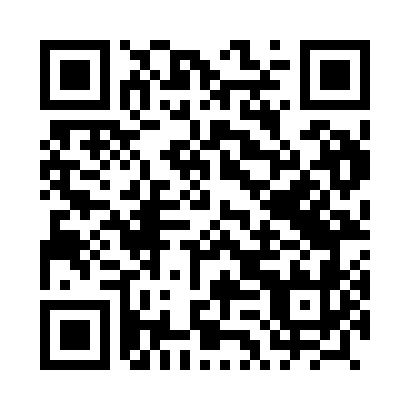 Ramadan times for Kozy, PolandMon 11 Mar 2024 - Wed 10 Apr 2024High Latitude Method: Angle Based RulePrayer Calculation Method: Muslim World LeagueAsar Calculation Method: HanafiPrayer times provided by https://www.salahtimes.comDateDayFajrSuhurSunriseDhuhrAsrIftarMaghribIsha11Mon4:144:146:1311:593:475:465:467:3912Tue4:114:116:1111:593:495:485:487:4113Wed4:084:086:0911:593:515:505:507:4314Thu4:064:066:0611:593:525:525:527:4615Fri4:034:036:0411:583:545:545:547:4816Sat4:004:006:0111:583:555:565:567:5017Sun3:573:575:5911:583:575:585:587:5218Mon3:543:545:5611:573:586:006:007:5419Tue3:523:525:5411:574:006:026:027:5720Wed3:493:495:5111:574:016:046:047:5921Thu3:463:465:4911:574:036:066:068:0122Fri3:433:435:4611:564:046:086:088:0323Sat3:403:405:4411:564:066:106:108:0624Sun3:373:375:4111:564:076:116:118:0825Mon3:343:345:3911:554:096:136:138:1026Tue3:313:315:3611:554:106:156:158:1327Wed3:283:285:3411:554:126:176:178:1528Thu3:253:255:3111:544:136:196:198:1829Fri3:213:215:2911:544:156:216:218:2030Sat3:183:185:2611:544:166:236:238:2331Sun4:154:156:2412:545:187:257:259:251Mon4:124:126:2112:535:197:277:279:282Tue4:094:096:1912:535:207:297:299:303Wed4:054:056:1612:535:227:307:309:334Thu4:024:026:1412:525:237:327:329:365Fri3:593:596:1112:525:257:347:349:386Sat3:553:556:0912:525:267:367:369:417Sun3:523:526:0612:525:277:387:389:448Mon3:493:496:0412:515:297:407:409:469Tue3:453:456:0112:515:307:427:429:4910Wed3:423:425:5912:515:317:447:449:52